 Physical Education Fitness Calendar Directions:  Complete each fitness challenge for each day of the month. When you are finished pass it in to your Physical Education Teacher. 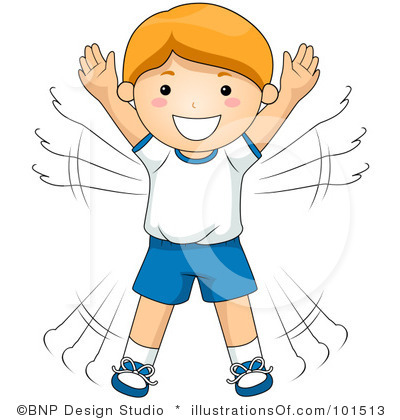 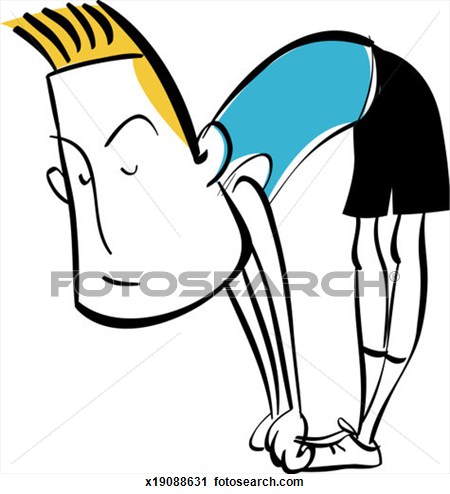 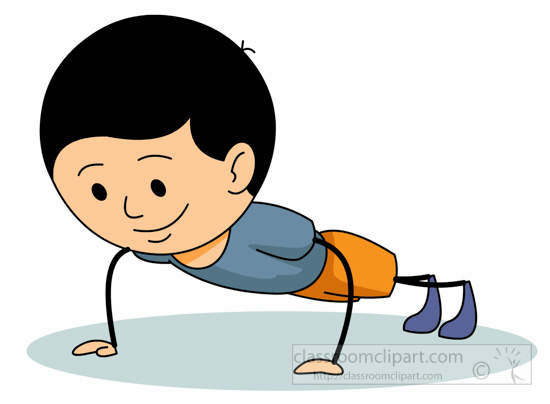 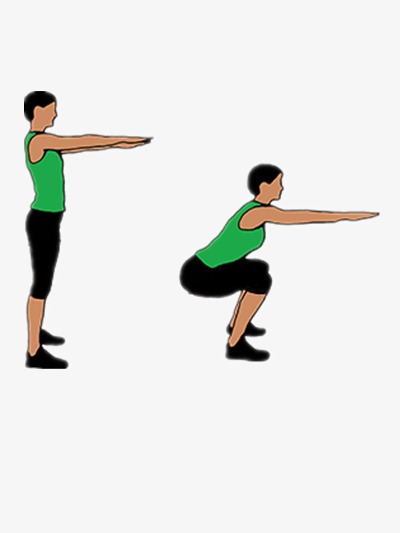 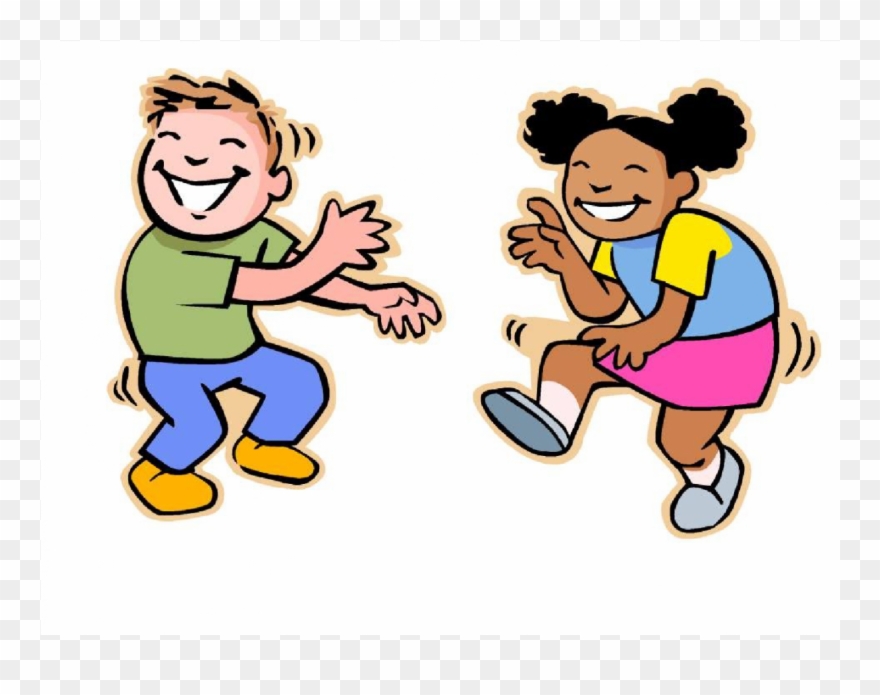 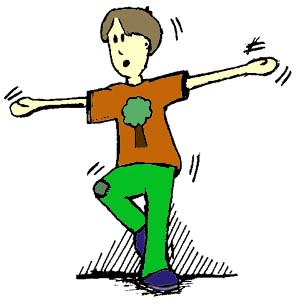 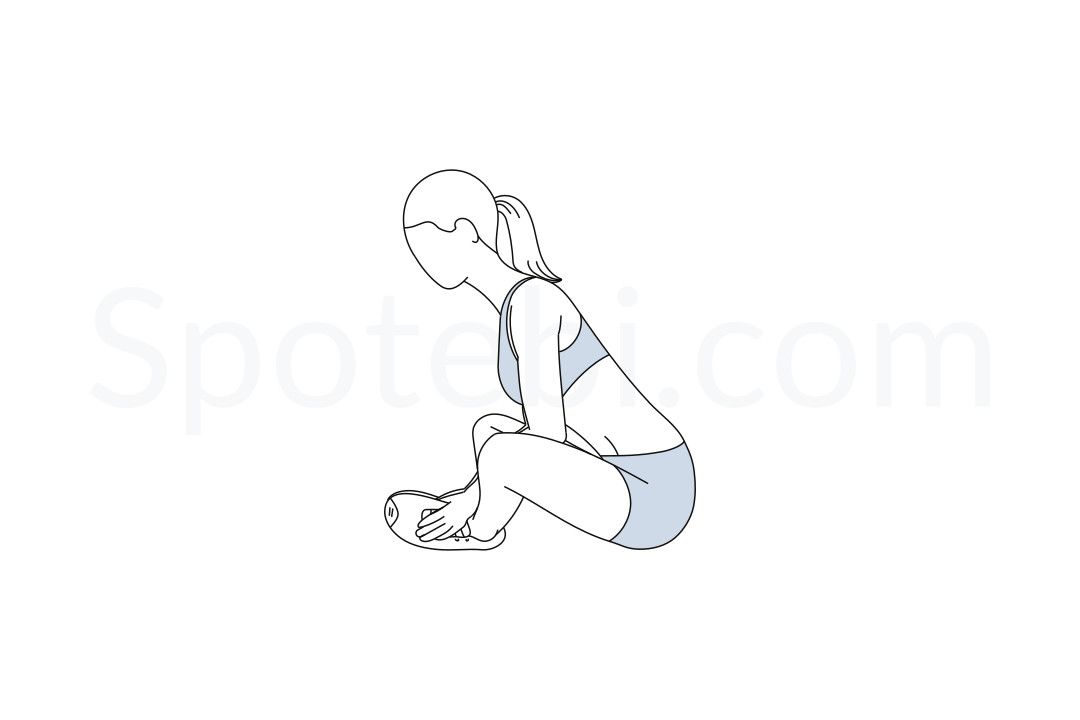 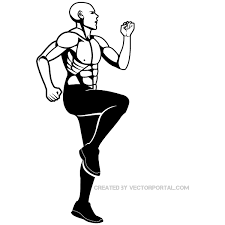 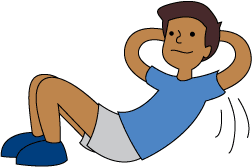 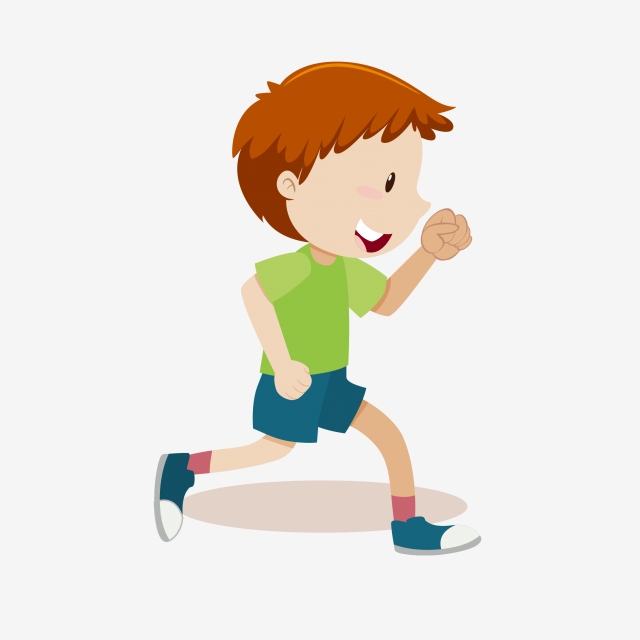 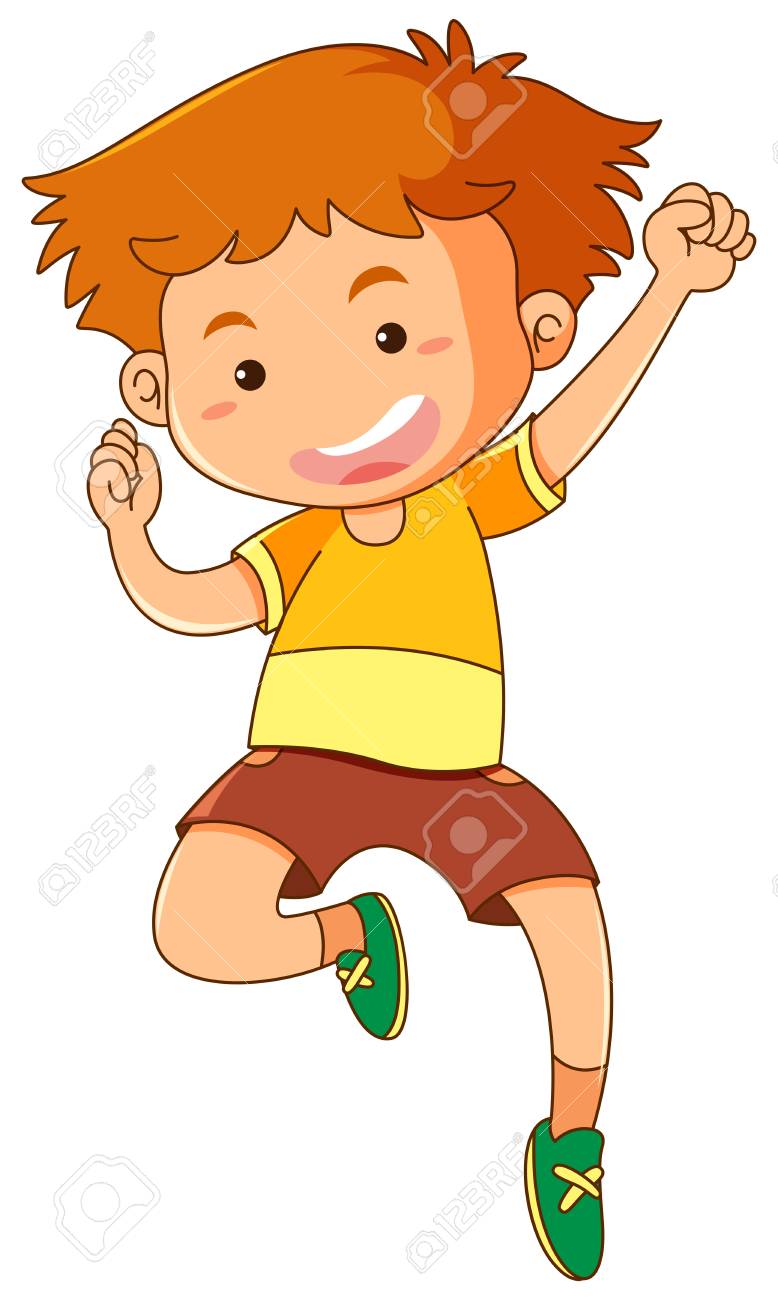 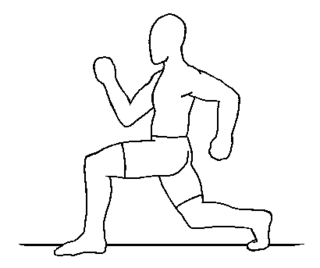 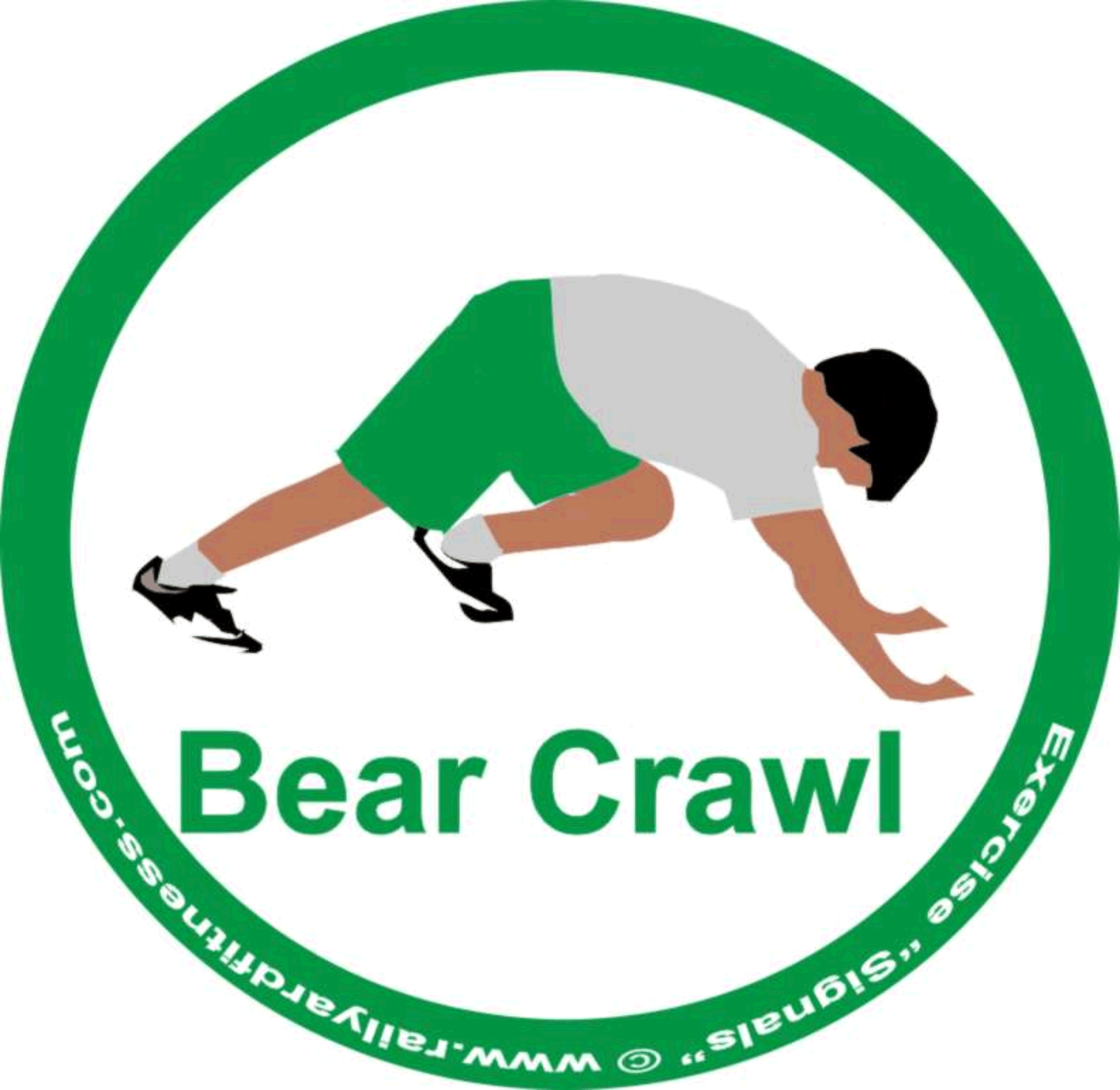 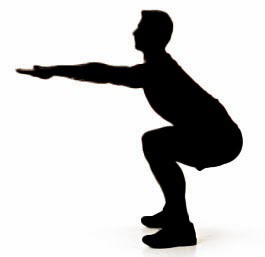 Note:  If you miss a day. That’s alright just make up that day on the next day. The idea is to do something active everyday!!!SundayMonday Tuesday WednesdayThursday Friday Saturday 1 Hold a push-up position while saying your ABC’s 3 times. 2   10 Sit-upsHold a Crab Walk Position for 30 seconds. 3 Do High Knees in place for 30 seconds then switch to butt kickers for 30 seconds repeat (2x)4Rest Day 5 Shoulder touches (3x) of 10 6 Skip around your home 3 times 7 Keep your legs strait while you bend relaxed at the waist breath in and out slowly making your hands reach for your toes. 8 Do the butterfly stretch while saying the words out loud that start with the letter “B “9 Do 100 mountain climbers throughout the day. 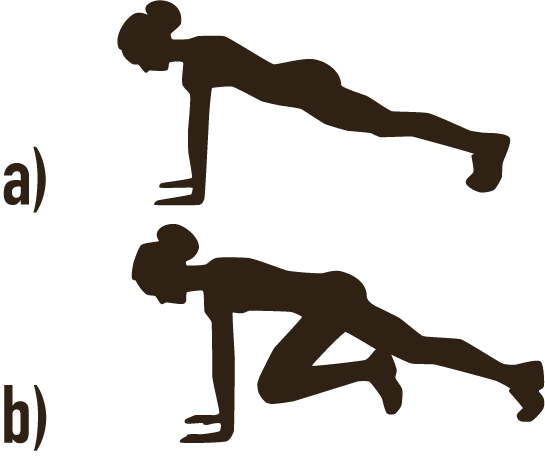 10Rest Day 11 Balance on one foot while you say the months of the year 3 times, then switch feet and repeat. 12 Do 100 Jumping Jacks throughout the day. 13 Do 50 lunges throughout the day14 Dance to your favorite songs. 15 Do squats while watching 3 commercials on T.V. 16Rest Day 17 60 seconds of arm circles repeat it 3 times 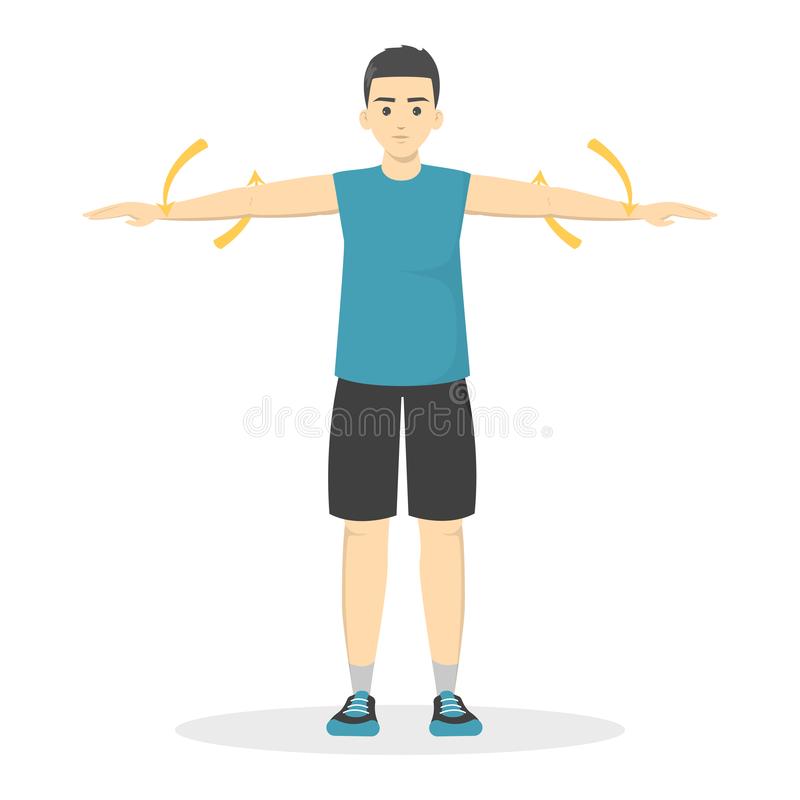 18 Frankenstein walk around your home 3 times.  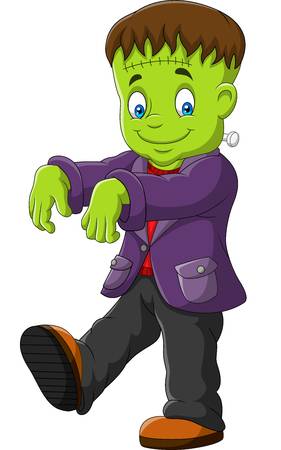 19 With your back against the wall do the wall sit for 60 seconds. 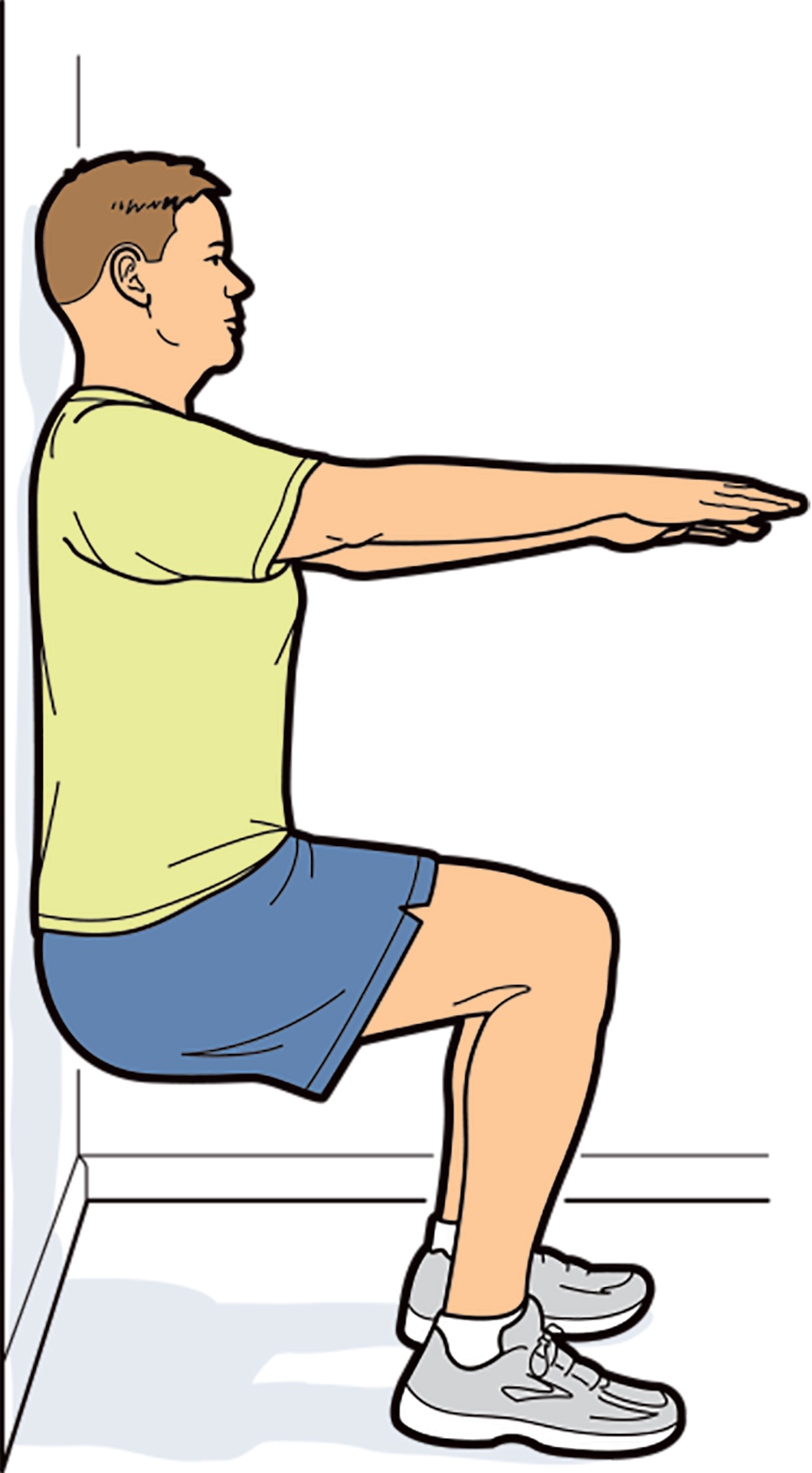 20 Spell your full name while you jump as high as you can in the air for each letter. 21 Hold a push-up position while giving a high five to a family member or friend 25 times. 22 Rest day 23 Do 50 push-ups throughout the day24 Reach and touch your toes while counting to 30. Go slow and do it 3 times. 25 Challenge a family member or a friend to a “jumping jack race to 60” Contest. 26 Bear crawl from the kitchen to your bedroom (even if it’s up or down the stairs)27 Do 50 squats throughout the day. 28Rest day29 Make up your own fitness challenge and draw it on the back of this paper. 30 Pick one of your favorite Days and Do it again. Check off When you finish each day 